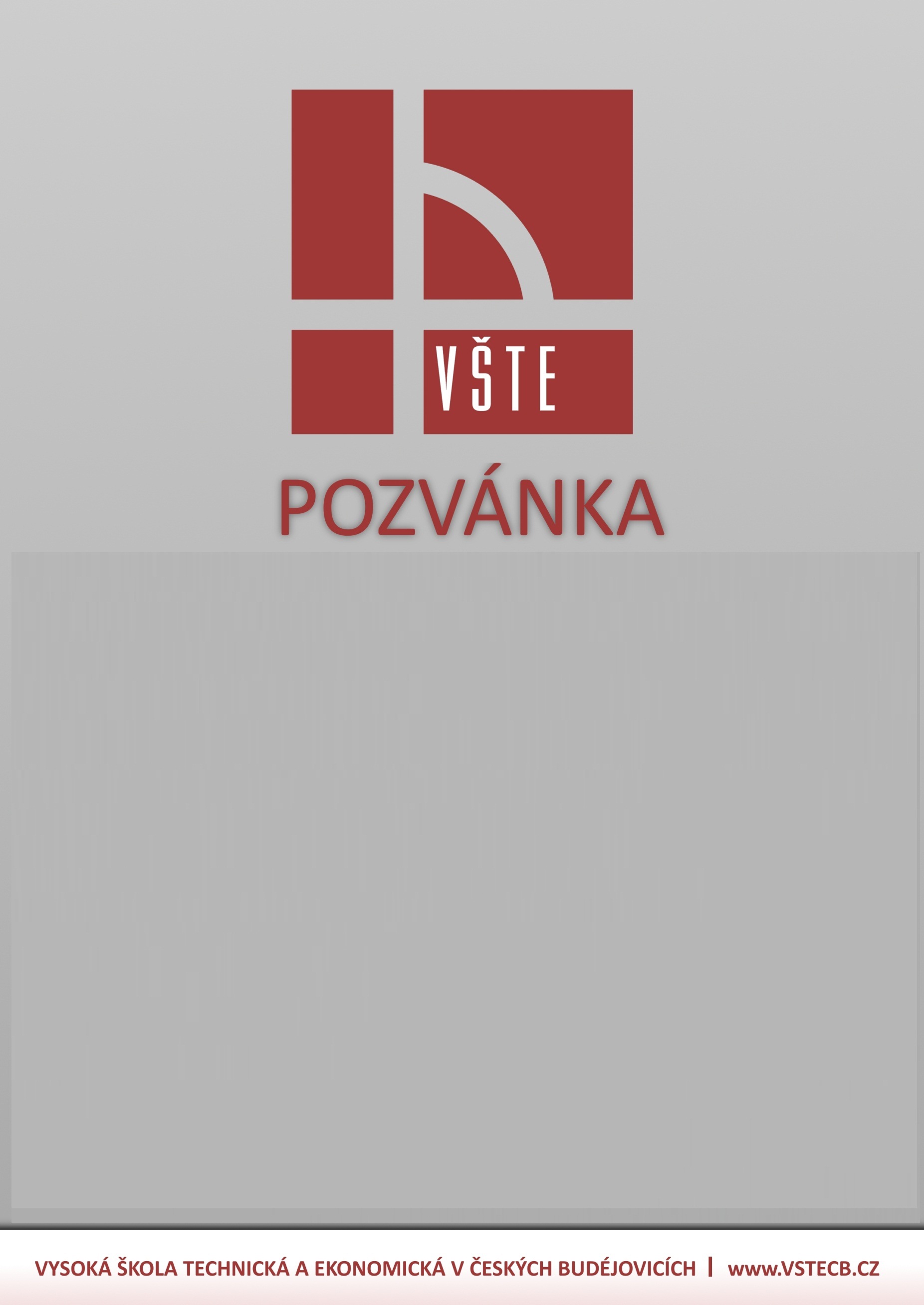 na řádné zasedání č. 7/16-19 Akademického senátu Vysoké školy technické a ekonomické v Českých Budějovicích v úterý 17. dubna 2018 od 9:00 hodin, zasedací místnost rektorátProgram:Předchozí souhlas Akademického senátu VŠTE na odvolání a jmenování člena Rady pro vnitřní hodnocení VŠTEPředchozí souhlas Akademického senátu VŠTE na jmenování člena Disciplinární komise VŠTESchválení změny vnitřního předpisuRůznéprof. Ing. Radimír Novotný, DrSc., v.r.předseda AS VŠTE